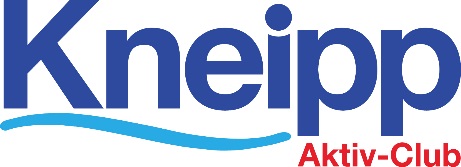 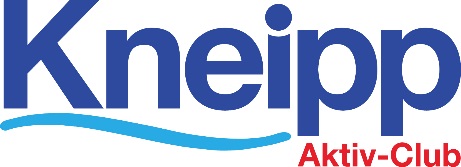 Frau/HerrVorname/NachnameAdressePLZ Ort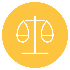 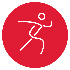 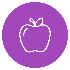 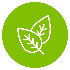 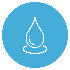 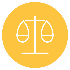 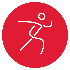 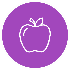 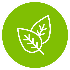 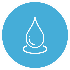 									ORT, DatumLiebe Frau/Herr Nachname!
Wir freuen uns über Ihren Beitritt zum Kneipp-Aktiv-Club Musterstadt und begrüßen Sie sehr herzlich.In der Anlage übersenden wir Ihnen kostenfrei die Mustermonat Ausgabe der Kneipp-Zeitschrift.Wir erlauben uns, Ihnen den Mitgliedsbeitrag für 2019 in der Höhe von € --,- in Rechnung zu stellen, und bitten Sie, die Rechnung mittels beiliegendem Erlagschein in den kommenden Tagen zu begleichen.Wir würden uns sehr freuen, Sie bei einem unserer Kurse begrüßen zu dürfen!Mit herzlichen Kneipp-GrüßenClubbetreuung